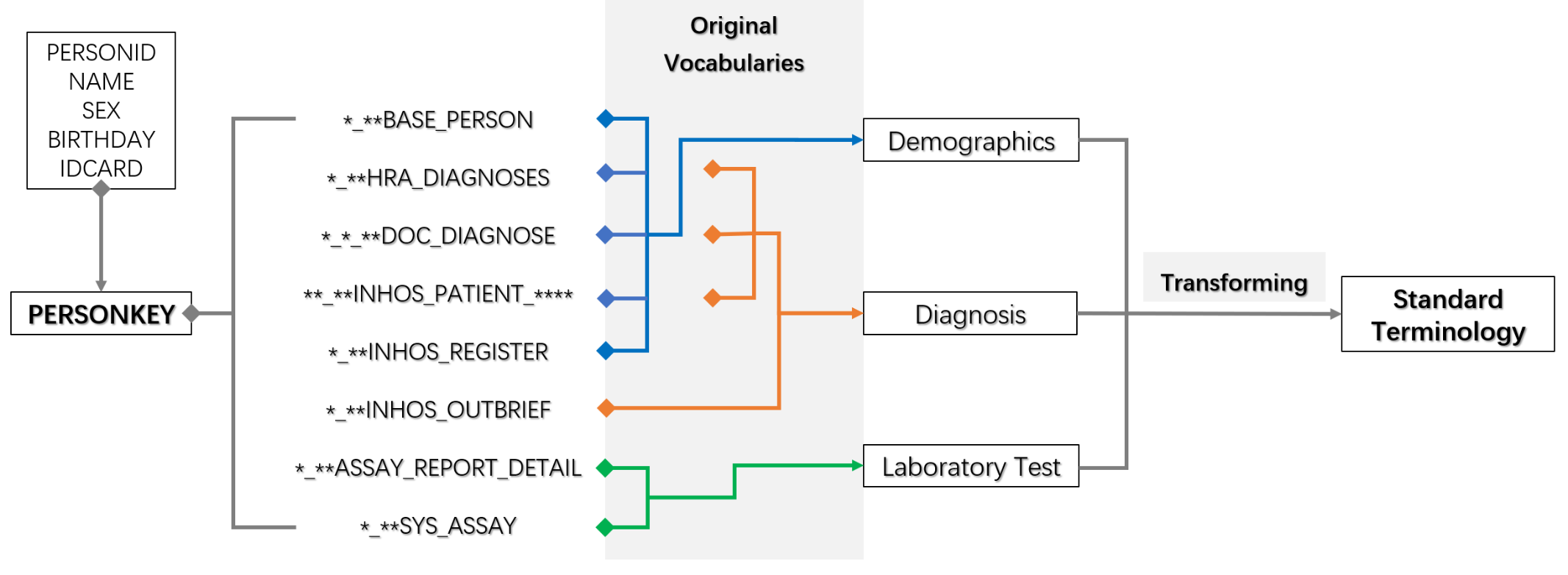 Supplementary Figure 1: Form integration and data extraction for the Standard Terminology of CKD in the CDM. CKD: Chronic kidney disease; CDM: Common data model.Supplementary Table 1: ICD-10 codes and texts of CKD-related diagnosis in English and Chinese. CKD: Chronic kidney disease; ICD: International Classification of Diseases.Supplementary Table 2: Standard terminology for CKD characterization in English and in Chinese.CKD: Chronic kidney disease; eGFR: Estimated glomerular filtration rate.Supplementary Table 3: Characteristics of patients with CKD identified by computable phenotype.*In total, 55,682 patients received serum creatinine tests and were staged in G1–G5. †CKD patients were identified from 557,719 individuals. Percentage of CKD patients overall = (64,036/557,719) × 100% CKD: Chronic kidney disease; eGFR: Estimated glomerular filtration rate; ICD: International Classification of Diseases; IQR: Interquartile range.Supplementary Table 4: Performance of computable phenotype for CKD identification.CI: Confidence interval; CKD: Chronic kidney disease.DiseaseCode in English editionDifferent code in Chinese editionDisease of different code in Chinese editionDisease of different code in Chinese edition (translation)CKD and complicationsCKD, stage 1N18.1N18.801慢性肾脏病1期CKD, stage 2N18.2N18.802慢性肾脏病2期CKD, stage 3N18.3N18.803慢性肾脏病3期CKD, stage 4N18.4N18.804慢性肾脏病4期CKD, stage 5N18.5N18.001慢性肾脏病5期CKD, stage 5N18.5N18.805+尿毒症性肺病Uraemic pneumopathyCKD, stage 5N18.5N18.806+尿毒症性脑病Uraemic Apoplexia, Uraemic DementiaCKD, stage 5N18.5N18.807+尿毒症性神经病变Uraemic neuropathy, Uraemic paralysisCKD, stage 5N18.5N18.808+尿毒症性心包炎Uremia pericarditisCKD, stage 5N18.5N18.809+尿毒症性心肌病Uremia myocardiopathyCKD, unspecifiedN18.9N19.x01尿毒症Chronic uremiaDisorders resulting from impaired renal tubular functionN25肾小管功能损害所致的疾患Primary causeAcute nephritic syndromeN00急性肾炎综合征Recurrent and persistent hematuriaN02复发性和持续性血尿Chronic nephritic syndromeN03慢性肾炎综合征Nephrotic syndromeN04肾病综合征Unspecified nephritic syndromeN05未特指的肾炎综合征Persistent proteinuria, unspecifiedN39.1持续性蛋白尿Isolated proteinuria with specified morphological lesionN06孤立性蛋白尿伴有特指的形态学损害Unspecified contracted kidneyN26未特指的肾挛缩Abnormal results of kidney function studiesR94.4肾功能检查的异常结果Secondary causeType 1 diabetes mellitus – With renal complicationsE10.2+1型糖尿病肾的并发症Type 2 diabetes mellitus – With renal complicationsE11.2+2型糖尿病肾的并发症Malnutrition-related diabetes mellitus – With renal complicationsE12.2+E12.200+; E12.200+N08.3*营养不良相关性糖尿病肾病Other specified diabetes mellitus – With renal complicationsE13.2+E13.200其他特指的糖尿病，伴有肾的并发症Unspecified diabetes – With renal complications mellitusE14.2+未特指的糖尿病，伴有肾的并发症Hypertensive renal diseaseI12高血压肾病合并肾衰Hypertensive heart and renal diseaseI13高血压性心肾疾病伴充血性心力衰竭Pre-existing hypertensive renal disease complicating pregnancy, childbirth and the puerperiumO10.2原有高血压肾脏病并发于妊娠、分娩和产褥期 Pre-existing hypertensive heart and renal disease complicating pregnancy, childbirth and the puerperiumO10.3原有高血压心脏和肾脏病并发于妊娠、分娩和产褥期 Unspecified pre-existing hypertension complicating pregnancy, childbirth and the puerperiumO10.9O11原有高血压性疾患,并发蛋白尿 Pre-existing hypertension complicating proteinuriaOther specified pregnancy-related conditionsO26.8O28.801; O26.811妊娠合并肾病综合征Pregnancy complicated with nephrotic syndromePolyarteritis with lung involvement [Churg-Strauss]M30.1M30.101变应性肉芽肿性血管炎Extrarenal uremiaR39.2肾外性尿毒症Hypersensitivity angiitisM31.0M31.001古德帕斯丘综合征Goodpasture syndromeM31.002+; M31.005+抗肾小球基底膜抗体病Anti-GBM diseaseM31.003+肺出血肾炎综合征相关肾小球肾炎Pulmonary hemorrhage nephritis syndromeThrombotic microangiopathyM31.1M31.102+血栓性血小板减少性紫癜相关肾小球肾炎Thrombotic thrombocytopenic purpura-associated glomerulonephritisWegener granulomatosisM31.3M31.303+韦格纳肉芽肿病相关肾小球肾炎Wegener granulomatosis-associated glomerulonephritisMicroscopic polyangiitisM31.7M31.703+血管炎性肾小球肾炎Microscopic polyangiitis-associated glomerulonephritisNecrotizing vasculopathy, unspecifiedM31.9M31.802; M31.701+ANCA相关性肾炎ANCA associated vasculitisSystemic lupus erythematosus with organ or system involvementM32.1+M32.105+N08.5*; M32.101+N08.5*; M32.112+N08.5*; M32.102+N16.4*; M32.113+N16.4*狼疮性肾炎；狼疮性肾损害Systemic lupus erythematosus-associated glomerulonephritis; Systemic lupus erythematosus-associated kidney damageSicca syndrome [Sjögren]M35.0M35.006+N16.4*; M35.005+N16.4*; 干燥综合征性肾小管间质疾患Sicca syndrome-associated tubulointerstitial diseaseHemolytic-uremic syndromeD59.3溶血-尿毒症综合征Allergic purpuraD69.0D69.005+肾型过敏性紫癜Allergic purpura with kidney injuryCryoglobulinemiaD89.1D89.101+冷球蛋白血症性肾小球肾炎Cryoglobulinemia-associated glomerulonephritisOrgan-limited amyloidosisE85.4E85.410+N08.4*; E85.411+N29.8*淀粉样变肾损害Amyloidosis-associated kidney damageOther psoriasisL40.8L40.803+; L40.802+N05.9*; L40.800x002+N05.9*银屑病性肾炎Psoriatic nephritisIdiopathic goutM10.0M10.001+N16.8*; N28.905尿酸性肾病Urate nephropathyGout due to impairment of renal functionM10.3M10.3; M10.300; M10.393; 肾功能损害引起痛风Obesity, unspecifiedE66.9E66.902+肥胖相关性肾病Obesity-related nephropathyMalignant neoplasm of kidney, except renal pelvisC64肾(除外肾盂)恶性肿瘤Glomerular disease in syphilisA52.7+N08.0*A52.712+N08.0*; A52.700x012+N08.0*梅毒性肾炎Chronic viral hepatitisB18+N08.0*B18.103+乙型肝炎相关性肾炎Hepatitis B-related nephritisB18.205+丙型肝炎相关性肾炎Hepatitis C-related nephritisB18.904+病毒性肝炎相关性肾病Hepatitis-related nephritisGlomerular disorders in infectious and parasitic diseases classified elsewhereN08*分类于他处的疾病引起的肾小球疾患Tubulointerstitial nephritisChronic tubulo-interstitial nephritisN11慢性肾小管-间质肾炎Tubulo-interstitial nephritis, not specified as acute or chronicN12肾小管-间质肾炎，未特指急性或慢性Acute renal failure with tubular necrosisN17.0N17.002缺血性肾病Ischemic renal diseaseDrug- and heavy-metal-induced tubulo-interstitial and tubular conditionsN14药物和重金属诱发的肾小管-间质和肾小管情况Other renal tubulo-interstitial diseases (except for N15.1)N15其他肾小管-间质疾病 Disorders of amino-acid transportE72.0氨基酸转移紊乱 Other specified disorders of carbohydrate metabolismE74.8其他特指的碳水化合物代谢紊乱：肾糖尿Renal tubulo-interstitial disorders in diseases classified elsewhereN16*分类于他处的疾病引起的肾小管-间质疾患Postprocedural renal failureN99.0操作后肾衰竭 Ischemia and infarction of kidneyN28.0肾缺血和肾梗死Atherosclerosis of renal arteryI70.1I70.102移植肾动脉狭窄Artery stenosis of tranplanted kidneyRenovascular hypertensionI15.0肾血管性高血压Hypertension secondary to other renal disordersI15.1I15.103肾萎缩伴有高血压Kidney atrophy with hypertensionOther obstructive and reflux uropathyN13.8梗阻性肾病Obstructive nephropathyHydronephrosis with ureteropelvic junction obstructionN13.0肾盂积水伴有输尿管肾盂连接处梗阻Hydronephrosis with ureteral stricture, not elsewhere classifiedN13.1肾盂积水伴有输尿管狭窄Hydronephrosis with renal and ureteral calculous obstructionN13.2肾盂积水伴有肾和输尿管结石梗阻Other specified disorders of kidney and ureterN28.8肾和输尿管其他特指的疾患Disorder of kidney and ureter, unspecifiedN28.9肾和输尿管未特指的疾患Congenital causeCongenital renal failureP96.0先天性肾衰竭Congenital renal artery stenosisQ27.1先天性肾动脉狭窄Other congenital malformations of renal arteryQ27.2肾动脉的其他先天性畸形Peripheral arteriovenous malformationQ27.3Q27.305先天性肾动静脉瘘Congenital renal arteriovenous fistulaOther specified congenital malformations of peripheral vascular systemQ27.8Q27.806先天性肾血管畸形Congenital malformations of renal vascularRenal agenesis and other reduction defects of kidneyQ60肾缺如和肾的其他萎缩性缺陷Polycystic kidney, autosomal recessiveQ61.1多囊肾，常染色体隐性Polycystic kidney, autosomal dominantQ61.2多囊肾，常染色体显性Polycystic kidney, unspecifiedQ61.3未特指的多囊肾Renal dysplasiaQ61.4肾发育不良Medullary cystic kidneyQ61.5髓部囊性肾 海绵肾NOSOther cystic kidney diseasesQ61.8其他囊性肾病Lobulated, fused and horseshoe kidneyQ63.1分叶肾、融合肾和马蹄形肾Hyperplastic and giant kidneyQ63.3增生性和巨大肾Other specified congenital malformations of kidneyQ63.8肾的特指先天性畸形Congenital malformation of kidney, unspecifiedQ63.9肾未特指的先天性畸形Non-neuropathic heredofamilial amyloidosis-Hereditary amyloid nephropathyE85.0遗传性淀粉样肾病Maintenance dialysis or transplantationCare involving dialysisZ49肾透析Dependence on renal dialysisZ99.2依赖肾透析Other complications following infusion, transfusion and therapeutic injectionT80.8T80.801透析失衡综合征Dialysis imbalance syndromeUnspecified complication following infusion, transfusion and therapeutic injectionT80.9T80.902血液透析并发症Hemodialysis complicationMechanical complication of vascular dialysis catheterT82.4血管透析导管的机械性并发症Unintentional cut, puncture, perforation or hemorrhage during surgical and medical care – During kidney dialysis or other perfusionY60.2在肾透析或其他灌注中非故意的切割、针刺、穿孔或出血 Foreign object accidentally left in body during surgical and medical care – During kidney dialysis or other perfusionY61.2在肾透析或其他灌注中异物意外地遗留在体内 Failure of sterile precautions during surgical and medical care – During kidney dialysis or other perfusionY62.2在肾透析或其他灌注中无菌预防措施的失败 Mechanical complication of other specified internal prosthetic devices, implants and graftsT85.6T85.609腹膜透析管移位Peritoneal dialysis catheter translocationT85.610腹膜透析管阻塞Peritoneal dialysis catheter obstructionT85.611腹膜透析管并发症Peritoneal dialysis catheter complicationInfection and inflammatory reaction due to other internal prosthetic devices, implants and graftsT85.7T85.710腹膜透析中腹腔感染Peritoneal dialysis related abdominal infectionT85.711腹膜透析后腹膜炎Peritoneal dialysis related peritonitisOther complications of internal prosthetic devices, implants and grafts, not elsewhere classifiedT85.8T85.801腹膜透析管内血栓Peritoneal dialysis catheter thrombosisUnspecified complication of internal prosthetic device, implant and graftT85.9T85.901腹膜透析装置并发症Peritoneal dialysis device complicationKidney transplant statusZ94.0肾移植状态Kidney transplant failure and rejectionT86.1T86.102移植肾功能不全Other complications of genitourinary prosthetic devices, implants and graftsT83.8T83.804移植肾输尿管瘘Transplanted kidney ureteral fistulaStandardized terminology – EnglishStandard terminology – ChineseOriginal vocabularies and units (examples)-English and ChineseDate of birth出生日期Jan-1, 1990; 1990/1/1; 1990/01/01Sex性别Male/Female; 1 = male/2 = female; 男/女; 男性/女性Serum creatinine血肌酐SCr; CREA; B_CR; CREA(J); 肌酐测定；肌酐（氧化酶法）；肌酐（急） Date of serum creatinine 血肌酐检验日期As above Unit of serum creatinine 血肌酐单位umol/L; umol/L; mg/dLeGFReGFRestimated_GFR; glomerular filtration rate; 估算肾小球滤过率；肾小球滤过率 Date of eGFR  eGFR检验日期As above Unit of eGFR  eGFR单位mL/min; mL/(min·1.73 m2)Urine albumin-to-creatinine ratio尿白蛋白肌酐比UACR; Malb/nCR; MA/Cr; albumin to creatinine ratio; 尿微量白蛋白肌酐比；尿微量白蛋白/尿肌酐 Date of urine albumin-to-creatinine ratio 尿白蛋白肌酐比检验日期As above Unit of urine albumin-to-creatinine ratio 尿白蛋白肌酐比单位mg/g; mg/mmolUrine albumin concentration尿白蛋白浓度mALB; UMA; UALB; U_albumin; 尿微量白蛋白测定；微量白蛋白；微白蛋白 Date of urine albumin concentration 尿白蛋白浓度检验日期As above Unit of urine albumin concentration 尿白蛋白浓度单位mg/L; mg/LUrine protein-to-creatinine ratio尿蛋白肌酐比UPCR; PRU/UCr; protein to creatinine ratio; 尿蛋白/肌酐；尿蛋白肌酐比值 Date of urine protein-to-creatinine ratio 尿蛋白肌酐比检验日期As above Unit of urine protein-to-creatinine ratio 尿蛋白肌酐比单位mg/g; mg/mmol24 h proteinuria24小时尿蛋白定量24 h UTP; U-TP/24 h; 24 h_U_TP; 24小时尿蛋白定量；24 h尿总蛋白 Date of 24 h proteinuria  24小时尿蛋白定量检验日期As above Unit of 24 h proteinuria  24小时尿蛋白定量单位mg/24 h; mg/24 h_UUrinalysis protein尿常规尿蛋白定性PRO; PRO_U; urine protein; 尿蛋白质；尿蛋白（定性） Date of urinalysis protein 尿常规尿蛋白定性检验日期As above Unit of urinalysis protein 尿常规尿蛋白定性单位−/(−/+)/+/++/+++/++++; (−)/±/1+/2+/3+/4+Urine red blood cell尿红细胞计数NRBC; RBC-INFO; BLO; 红细胞计数；红细胞（镜检）；沉渣_红细胞 Date of urine red blood cell 尿红细胞计数检验日期As above Unit of urine red blood cell 尿红细胞计数单位/HP; /µLUrinalysis occult blood尿常规潜血BLD; U_BLD; 尿潜血；潜血 (BLO) Date of urinalysis occult blood 尿常规潜血检验日期As above Unit of urinalysis occult blood 尿常规潜血单位(−)/±/1+/2+/3+/4+; −/(−/+)/+/++/+++/++++ItemOverallG1*G2G3G4G5In total (n, %)64,036 (11.5)†33,315 (59.8)12,980 (23.3)7410 (13.3)1162 (2.1)813 (1.5)813 (1.5)Age (mean ± SD) (year)59.9 ± 17.253.7 ± 14.070.4 ± 14.481.0 ± 13.182.3 ± 14.669.1 ± 17.569.1 ± 17.5Sex (n, %)Male27,593 (43.1)11,970 (35.9)6904 (53.2)3893 (52.5)602 (51.8)444 (54.6)444 (54.6)Female36,443 (56.9)21,345 (64.1)6076 (46.8)3517 (47.5)560 (48.2)369 (45.4)369 (45.4)Serum creatinine (IQR) (μmol/L)66.0 (54.0, 86.0)56.0 (49.0, 65.0)79.0 (69.0, 91.0)112.0 (97.7, 129.0)206.0 (176.0, 238.0)572.0 (391.0, 992.0)572.0 (391.0, 992.0)eGFR (IQR) (mL · min -1· 1.73 m-2])95.8 (75.4, 109.1)106.3 (98.5, 116.3)79.8 (71.7, 85.6)50.3 (42.7, 55.7)23.9 (20.0, 27.3)7.5 (4.2, 11.1)7.5 (4.2, 11.1)Albuminuria/Proteinuria (n, %)19,143 (29.9)10,315 (31.0)4680 (36.1)2369 (32.0)530 (45.6)417 (51.3)417 (51.3)Hematuria (n, %)27,041 (42.2)17,187 (51.6)5535 (42.6)1478 (19.9)246 (21.2)215 (26.4)215 (26.4)Labelled with CKD-related ICD code (n, %)36,953 (57.7)16,795 (50.4)8115 (62.5)4330 (58.4)931 (80.1)737 (90.7)737 (90.7)ItemValueIn total (n)100True positive case (n)50True negative case (n)47False positive case (n)0False negative case (n)3Sensitivity (%, 95% CI)94.3 (84.3–98.8)Specificity (%, 95% CI)100.0 (92.5–100.0)Accuracy (%)97.0